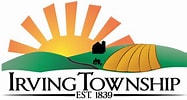 IMPORTANT DATES17 October -	Township Board Meeting, Township Hall at 6:30 PM		In addition to the standard AGENDA, the Board will discuss:Unfinished Business:  Township Hall First Floor, Election Specialist, BIRCH updateNew Business: IT Environment, Township Hall Cleaning, Upstairs Lighting21 November - Township Board Meeting, Township Hall at 6:30 PMBOARD BYTES: Jamie Knight, SupervisorTo reach the supervisor directly, please call or text Jamie at 269-908-7688.Encourage friends and family to sign-up for this ELETTER at  www.irvingtownship.org/mailing-list.CLERK CLIPS: Sharon Olson, ClerkNotary available onsite Monday & Wednesday, 9 – 12, contact Lorraine Bush, Deputy ClerkTREASURER TALK: Douglas Sokolowski, TreasurerThe Treasurer’s Office will not have office hours November 6 and November 8, sorry in advance for any inconvenience.DID YOU KNOWContinuing from the prior months, this ELETTER will share the statutory duties of the Supervisor and Trustees.  The Supervisor; Moderates board and annual meetings, functions as Chief assessing officer (if certified) in Irving Township we contract this service, is secretary to board of review, is Township’s legal contact, must maintain records of supervisor’s office, develops township budget and may appoint a deputy.  The Trustees; function as Township legislators, required to vote on all issues, responsible for township’s fiduciary health and other duties as assigned by board.  Irving Township, as a General Township, has two Trustees.  Charter Townships would have four Trustees.  Learn more by visiting michigantownships.org for more information.MONTHLY THOUGHT “A true leader has the confidence to stand alone, the courage to make tough decisions, and the compassion to listen to the needs of others.  He does not set out to be a leader, but becomes one by the equality of his actions and the integrity of his intent.”  Douglas MacArthur